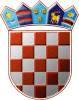 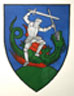         REPUBLIKA HRVATSKA                                                    MEĐIMURSKA ŽUPANIJAOPĆINA SVETI JURAJ NA BREGU                            OPĆINSKO VIJEĆEKLASA:406-01/21-01/02URBROJ:2109/16-03-21-3Pleškovec, 31. ožujka 2021.Na temelju ččlanka 28. Statuta Općine Sveti Juraj na Bregu („Službeni glasnik Međimurske županije“, broj 11/20.), Općinsko vijeće Općine Sveti Juraj na Bregu na 23. sjednici, održanoj dana 31. ožujka 2021. godine, donosiODLUKUo stjecanju poslovnog udjela u GKP Čakom d.o.o.Članak 1.Ovom Odlukom dozvoljava se stjecanje poslovnog udjela u GKP Čakom d.o.o. sukladno Očitovanju GKP Čakom d.o.o. broj 130/21 od 19.03.2021. godine, u nominalnom iznosu od 49.700,00 kuna što iznosi 1% temeljnog kapitala GKP Čakom d.o.o.Članak 2.Ovlaščuje se općinski načelnik za poduzimanje svih radnji te za sklapanje odgovarajućeg ugovora sa GKP Čakom d.o.o., u svrhu provedbe ove Odluke.Članak 3.Ova Odluka stupa na snagu osmog dana od dana objave u „Službenom glasniku Međimurske županije“.                                                                                                      PREDSJEDNIK                                                                                                      Općinskog vijeća                                                                                                     Anđelko Kovačić